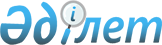 О предоставлении мер социальной поддержки специалистам здравоохранения, образования, социального обеспечения, культуры и спорта, прибывшим для работы и проживания в сельские населенные пункты района, на 2011 годРешение маслихата Жангельдинского района Костанайской области от 1 ноября 2011 года № 247. Зарегистрировано Управлением юстиции Жангельдинского района Костанайской области 6 декабря 2011 года № 9-9-141

      В соответствии со статьей 6 Закона Республики Казахстан от 23 января 2001 года "О местном государственном управлении и самоуправлении в Республике Казахстан", подпунктом 4) пункта 3 статьи 7 Закона Республики Казахстан от 8 июля 2005 года "О государственном регулировании развития агропромышленного комплекса и сельских территорий", пунктом 2 постановления Правительства Республики Казахстан от 18 февраля 2009 года № 183 "Об утверждении размеров и Правил предоставления мер социальной поддержки специалистам здравоохранения, образования, социального обеспечения, культуры и спорта, прибывшим для работы и проживания в сельские населенные пункты" Жангельдинский районный маслихат РЕШИЛ:



      1. Предоставить меры социальной поддержки специалистам здравоохранения, образования, социального обеспечения, культуры и спорта, прибывшим для работы и проживания в сельские населенные пункты района, на 2011 год в виде подъемного пособия в сумме, равной семидесятикратному месячному расчетному показателю и бюджетного кредита на приобретение жилья в сумме, не превышающей одну тысячу пятисоткратного размера месячного расчетного показателя.



      2. Данное решение вводится в действие по истечении десяти календарных дней после дня его первого официального опубликования.      Председатель внеочередной

      сессии Жангельдинского

      районного маслихата                        Т.Ахметов      Временно исполняющий

      обязанности секретаря

      Жангельдинского районного

      маслихата                                  К.Омаров      СОГЛАСОВАНО:      Начальник государственного

      учреждения "Отдел

      предпринимательства и

      сельского хозяйства

      Жангельдинского района"

      _______________________ Р.Кулетов      Начальник государственного

      учреждения "Отдел экономики

      и бюджетного планирования

      Жангельдинского района"

      _______________________ Д.Бидашев
					© 2012. РГП на ПХВ «Институт законодательства и правовой информации Республики Казахстан» Министерства юстиции Республики Казахстан
				